.This dance received 2nd place at both the Scandinavian Classic and the 2nd Norwegian Championships. Jessica was 8 years old when she choreographed the first half of this dance.EXTENDED SHUFFLE RIGHT, KICK, EXTENDED SHUFFLE LEFT, KICKSHUFFLE BACK RIGHT, CROSS, KICK, SHUFFLE RIGHT, STEP LEFT, ¼ TURN RIGHTCROSSING SHUFFLE RIGHT, SHUFFLE RIGHT, SAILOR ¼ TURN LEFT, STEP RIGHT, ¼ TURN LEFTSHUFFLE RIGHT, STEP LEFT, ½ TURN RIGHT, SCUFF, BRUSH, SHUFFLE LEFTREPEATCrazy Shuffle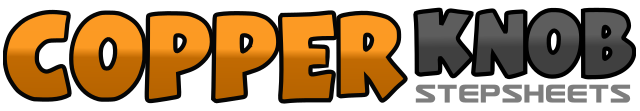 .......Count:32Wall:4Level:Beginner.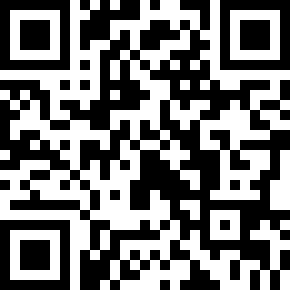 Choreographer:Jessica Haugen (NOR) & Kelli Haugen (NOR)Jessica Haugen (NOR) & Kelli Haugen (NOR)Jessica Haugen (NOR) & Kelli Haugen (NOR)Jessica Haugen (NOR) & Kelli Haugen (NOR)Jessica Haugen (NOR) & Kelli Haugen (NOR).Music:You're Sixteen (You're Beautiful and You're Mine) - Ringo StarrYou're Sixteen (You're Beautiful and You're Mine) - Ringo StarrYou're Sixteen (You're Beautiful and You're Mine) - Ringo StarrYou're Sixteen (You're Beautiful and You're Mine) - Ringo StarrYou're Sixteen (You're Beautiful and You're Mine) - Ringo Starr........1&2&3-4Step right, left together, step right, left together, step right, kick left foot front5&6&7-8Step left, right together, step left, right together, step left, kick right foot front9&10-11-12Shuffle back right, cross left over right, kick right to right side13&14-15-16Shuffle forward right, step forward left, ¼ turn right (end with weight on right)17&18-19&20Cross left over right, step right, cross left over right, step right, together left, step right21&22-23-24Cross left behind right while turning ¼ turn left, step right, step left, step forward right, ¼ turn left (end with weight on left)25&26-27-28Shuffle forward right, step forward left, ½ turn right29-30-31&32Scuff left heel forward, brush left toes back across right, shuffle forward left